bezČeskomoravská myslivecká jednota, z. s., okresní myslivecký spolek DĚČÍN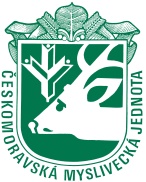 28. října 979/19, 405 01 Děčín I.;  tel.: 607 030 264,  e-mail: cmmjdc@seznam.cz                  P R O P O Z I C E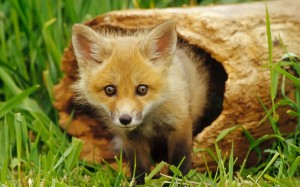             Z k o u š k y  z bezkontaktního  n o r o v á n í  (ZN)Datum konání:  15.6.2024 na umělé noře MS Vysoký Sněžník – Jalůvčí(areál myslivecké chaty MS Vysoký Sněžník – bude značeno směrovkami)Všeobecné pokyny:Sraz  účastníků :    8.30 hod – M S  V y s o k ý  S n ě ž n í k  –  J a l ů v č íSbor rozhodčích: deleguje ČMMJ, z.s., OMS DěčínOrganizační zajištění: MS Vysoký SněžníkŘeditel zkoušek: Tomáš ČapekVeterinární dozor: veterinární ordinace Pod Červeným vrchemPoplatek za zkoušky :   800,-Kč  pro členy ČMMJ ,   1.600,-Kč  pro nečleny  ČMMJMožné formy úhrady :-bankovním převodem  číslo účtu  : 921680389/0800, var.symbol : ČLP psaPřihláška bude závazně přijata po zaplacení startovného do termínu uzávěrky.Uzávěrka přihlášek a poplatků ke zkouškám je 10.6.2024Přihlášky posílejte na e-mail: kadlemika@seznam.cz, . K přihlášce přiložte kopii –průkazu původu psa. Členové ČMMJ doloží kopii členství.Informace a dotazy:  tel: 602813706                                                         Účast na zkouškáchZkouší se podle zkušebního řádu ČMMJ platného od  1.1.2020Zkoušek z výkonu loveckých psů se mohou zúčastnit všichni psi loveckých plemen s platným průkazem původu,  vystaveným plemennou knihou členských států F. C. I., kteří jsou zapsáni v plemenných knihách ČR nebo členských států F. C. I.;Zkoušek z norování se může zúčastnit pes po dosažení věku 12 měsíců;Ze zkoušek  vyloučí vrchní rozhodčí a veterinární lékař :                       a) psy, jejichž původ a totožnost není možné dokázat průkazem původu                       b) psy nemocné, poraněné, slepé nebo hluché, podvyživené a zesláblé                       c) háravé feny, které nemohou být zásadně připuštěné ani ve zvláštní                             skupině,  ani zkoušeny jako poslední.Sbor rozhodčích, pořadatel zkoušek má právo vyloučit každého, kdo by svým jednáním narušoval hladký průběh zkoušek;Na zkouškách mohou předvádět psy i nezletilí vůdci starší 15-ti let;Zkoušky proběhnou za jakéhokoliv počasí a s minimálním počtem 6-ti psůVůdce psa se dostaví ke zkouškám včas, vhodně myslivecky ustrojen, předloží platný průkaz původu psa a platný očkovací průkaz, nebo platný Pet Passport.Pořadatel neručí za zranění a ztrátu psa, případně za škody způsobené vůdcem nebo psem. V průběhu zkoušek nesmí být porušen zákon č. 246/1992 Sb. na ochranu zvířat proti týrání a zákon č. 77/2004 Sb., kterým se zakazuje i propagace týrání zvířat.V prostorách zkoušek nesmí být žádní psi, kteří nebyli ke zkouškám připuštěni a neprošli veterinární prohlídkouVeterinární podmínkyPsi pocházející z ČR musí mít pas pro malá zvířata nebo očkovací  průkaz obsahující záznam, že zvíře bylo vakcinováno proti vzteklině. Všechna zvířata od stáří 6 měsíců musí mít platnou vakcinaci proti vzteklině a potvrzení o této vakcinaci v souladu s §4 odst. 1 písm. f. Přičemž vakcinace musí být provedena ne dřív než jeden měsíc a revakcinace ne později než 12 měsíců před přemístěním. Psi z členských zemí EU a třetích zemí musí splňovat podmínky dané Nařízením EP a Rady 998/2003 ze dne 26.5.2003 v plat. znění.Mirka Kadlecová                                                                                  PhDr. Vladimír ProcházkaPředsedkyně kyn. komise v.r.                                                                       Jednatel OMS Děčín        